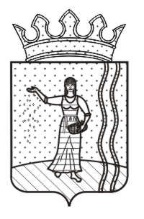    АДМИНИСТРАЦИЯ  ВЕРХ-ТЮШЕВСКОГО СЕЛЬСКОГО ПОСЕЛЕНИЯ ОКТЯБРЬСКОГО МУНИЦИПАЛЬНОГО РАЙОНА ПЕРМСКОГО КРАЯРАСПОРЯЖЕНИЕ
06.06.2017                                                                                                             № 22       В целях повышения качества управления муниципальными финансами и сокращения предоставления малоэффективных налоговых льгот, руководствуясь постановлением Администрации Верх-Тюшевского сельского поселения  Октябрьского муниципального района Пермского края  от 01.06.2017г № 39  «Об утверждении порядка проведения оценки эффективности предоставленных  (планируемых к предоставлению) налоговых льгот по местным налогам»1. Утвердить План мероприятий по устранению неэффективных льгот, действующих на территории Верх-Тюшевского сельского поселения (прилагается).2.  Контроль за исполнением распоряжения оставляю за собой.Глава сельского поселения -
глава администрации Верх-Тюшевского
сельского поселения							Т.А. РудаковаУтвержденраспоряжением АдминистрацииВерх-Тюшевского сельского поселенияОктябрьского муниципального районаПермского края  от  06.06.2017г № 22План  мероприятийпо устранению неэффективных льготАдминистрация Верх-Тюшевского сельского поселенияОб утверждении Плана мероприятий по устранению неэффективных  налоговыхльгот, действующих на территории Верх-Тюшевского сельского поселенияНаименование льготыСодержание льготыКатегории налогоплательщикаОбъекты льготированияНаименование  мероприятияСрок выполнения мероприятияОтветственный исполнительЛьгота  по земельном налогу  с физических  и юридических лиц, установленная  ОМСУОсвобождение от налогообложения- 100%физические лица, юридические лицаВ отношении земельных участков для:- Ветеранов и инвалидов Великой Отечественной войны;- Многодетные семьи, имеющие трех и более несовершеннолетних детей;- Органов местного самоуправления - используемых ими для непосредственного выполнения возложенных на них функций1. Подготовка  проекта  решения Совета  депутатов Верх-Тюшевского сельского поселения  «О внесении изменений в  пп. 4.1 п. 4 Положения о земельном налоге на территории Верх-Тюшевского сельского поселения Октябрьского муниципального района Пермского края»  на  отмену льгот:-  Ветеранам и инвалидам  Великой Отечественной войны (в связи с тем,  что данная категория в поселении  отсутствует); - Многодетным семьям, имеющим трех и более несовершеннолетних детей  (т.к. сумма льгот незначительная, неэффективная)- Органам местного самоуправления (т.к. льгот имеет низкую бюджетную эффективность)До  15.07. 2017 гГлавный специалист по имуществу, землепользованию Кантуганова Ф.П.2. Направление проекта, рассмотрение и утверждение решения Советом  депутатов Верх-Тюшевского сельского поселения  «О внесении изменений в  пп. 4.1 п. 4 Положения о земельном налоге на территории Верх-Тюшевского сельского поселения Октябрьского муниципального района Пермского края».До 01.08. 2017 гГлавный специалист по имуществу, землепользованию Кантуганова Ф.П.3. Публикация решения Совета  депутатов Верх-Тюшевского сельского поселения  «О внесении изменений в  пп. 4.1 п. 4 Положения о земельном налоге на территории Верх-Тюшевского сельского поселения Октябрьского муниципального района Пермского края» в районной газете «Вперед» и на официальном сайте.До 05.08. 2017 гГлавный специалист по имуществу, землепользованию Кантуганова Ф.П.